Woodpecker Court Youth Activities Ltd. 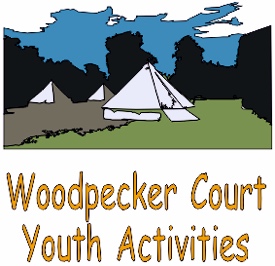 Woodpecker Wood CIC Woodpecker Court | Wigmore Lane | Eythorne | Kent | CT15 4BFTel: 01304 830958 Mobile: 07720 800391Email: dmeehan@woodpeckercourt.comRegistered Company: 9629678 registered in England and WalesVAT registration number: 218990574Curriculum Policy and ProceduresReviewed 18th July 2018Review due July 2019IntroductionWoodpecker Court is committed to providing a curriculum at KS4 and KS5 that is accessible to our learners, explicitly linked to the informal learning programme, is delivered at the appropriate level, and that provides appropriate progression for each individual learner. This policy outlines the methods used to achieve this. ProcessOn entry to the programme each learner is assessed for their current working level for English and Maths, using a levelled assessment tool. Using this data, in conjunction with prior attainment data, an Individual Learning Plan is written with the young person, with agreed targets over curriculum, personal development and informal learning. This plan is reviewed by the Head of Pastoral Care every two terms, with input from the Head of Formal Learning over curriculum outcomes. Progress is tracked throughout the learner’s time on the programme. The curriculum is delivered according to the curriculum calendar below. What is delivered to a learner depends upon both when in the year they are on programme and how long for. All of our formal learning outcomes are accredited by NCFE.Curriculum CalendarKey:En – Functional Skills EnglishMa – Functional Skills MathsEnt – Introduction to Enterprise level 1OS – Occupational Studies for the Workplace level 1Emp – Employability SkillsAssessment windowsEnglish – Mid November and mid MayMaths – End of February and early JulyEnterprise – End of NovemberEmployability – End of FebruaryOS – End of MayDeliveryFor vocational subjects learners will be entered for either level 1 or level 2 according to prior attainment and following initial English and Maths assessments. Vocational subjects will be taught in mixed ability groupings, to stretch the less able while meeting the needs of those most able. For English and Maths learners will be placed into appropriate groups according to the outcome of the initial assessment and judgement against prior attainment. The appropriacy of this grouping will be assessed after six weeks. Prior attainment will be the driver for entry decisions, but may by informed by the bench marking assessment. Generally, entries for English and Maths will be made according to the following prior attainment formula:Methods of assessmentVocational CoursesThese are assessed through learners building a portfolio of evidence based upon teaching and practical learning experiences. This is assessed by Tutor marking against the NCFE learning outcomes criteria for each course. This is in turn internally verified by the Head of Formal Learning. Following this it is externally verified by NCFE according to the assessment windows above. English and MathsAt entry level three and below learners are assessed through learners building a portfolio of evidence based upon teaching experiences. This is assessed by Tutor marking against the NCFE learning outcomes criteria for each course. This is in turn internally verified by the Head of Formal Learning. Following this it is externally verified by NCFE according to the assessment windows above. At level one and two learners are taught the curriculum content and then assessed by NCFE external controlled assessment, which is in turn externally marked by NCFE. 